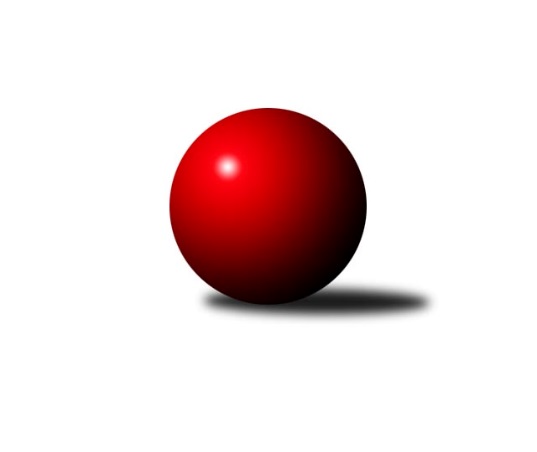 Č.17Ročník 2018/2019	23.2.2019Nejlepšího výkonu v tomto kole: 3527 dosáhlo družstvo: TJ Spartak Přerov2. KLM B 2018/2019Výsledky 17. kolaSouhrnný přehled výsledků:TJ Spartak Přerov	- KK Vyškov	5:3	3527:3510	12.0:12.0	23.2.TJ Sokol Husovice B	- TJ Sokol Vracov	5:3	3346:3255	14.0:10.0	23.2.KK Blansko 	- HKK Olomouc	6.5:1.5	3299:3278	12.0:12.0	23.2.VKK Vsetín 	- TJ Sokol Chvalíkovice	6:2	3297:3201	13.5:10.5	23.2.KK Mor.Slávia Brno	- SKK Dubňany 	6:2	3405:3334	15.0:9.0	23.2.TJ Slovan Kamenice nad Lipou	- TJ Unie Hlubina	3:5	3329:3368	13.0:11.0	23.2.Tabulka družstev:	1.	KK Blansko	17	11	1	5	84.5 : 51.5 	210.5 : 197.5 	 3274	23	2.	KK Vyškov	17	10	3	4	84.0 : 52.0 	234.0 : 174.0 	 3400	23	3.	TJ Spartak Přerov	17	11	0	6	84.0 : 52.0 	226.5 : 181.5 	 3371	22	4.	VKK Vsetín	17	10	0	7	72.0 : 64.0 	204.0 : 204.0 	 3273	20	5.	TJ Sokol Husovice B	17	8	2	7	69.0 : 67.0 	196.0 : 212.0 	 3278	18	6.	TJ Sokol Vracov	17	7	3	7	67.5 : 68.5 	202.0 : 206.0 	 3261	17	7.	HKK Olomouc	17	8	0	9	64.5 : 71.5 	202.0 : 206.0 	 3315	16	8.	SKK Dubňany	17	8	0	9	63.0 : 73.0 	202.0 : 206.0 	 3299	16	9.	KK Mor.Slávia Brno	17	6	3	8	59.5 : 76.5 	196.0 : 212.0 	 3258	15	10.	TJ Sokol Chvalíkovice	17	6	0	11	55.5 : 80.5 	193.0 : 215.0 	 3258	12	11.	TJ Slovan Kamenice nad Lipou	17	5	1	11	61.5 : 74.5 	202.0 : 206.0 	 3271	11	12.	TJ Unie Hlubina	17	5	1	11	51.0 : 85.0 	180.0 : 228.0 	 3250	11Podrobné výsledky kola:	 TJ Spartak Přerov	3527	5:3	3510	KK Vyškov	Jiří Divila	175 	 143 	 162 	126	606 	 2:2 	 597 	 136	142 	 171	148	Pavel Vymazal	Zdeněk Macháček	141 	 134 	 131 	139	545 	 1:3 	 614 	 140	157 	 144	173	Jiří Trávníček	Petr Pavelka	161 	 139 	 139 	146	585 	 2:2 	 592 	 144	131 	 151	166	Josef Touš	Michal Pytlík	169 	 165 	 157 	162	653 	 4:0 	 544 	 123	128 	 147	146	Radim Čuřík *1	Milan Kanda	150 	 150 	 136 	127	563 	 1:3 	 610 	 181	148 	 143	138	Petr Pevný	Jakub Pleban	147 	 143 	 136 	149	575 	 2:2 	 553 	 153	148 	 127	125	Luděk Rychlovskýrozhodčí: Jiří Kryl, Vladimír Sedláčekstřídání: *1 od 61. hodu Tomáš ProcházkaNejlepší výkon utkání: 653 - Michal Pytlík	 TJ Sokol Husovice B	3346	5:3	3255	TJ Sokol Vracov	Tomáš Žižlavský	127 	 123 	 161 	168	579 	 2:2 	 534 	 148	129 	 120	137	František Svoboda	Jakub Hnát	140 	 152 	 133 	126	551 	 1:3 	 561 	 149	136 	 147	129	Pavel Polanský ml.	Jan Machálek st.	143 	 126 	 122 	134	525 	 1:3 	 573 	 119	150 	 160	144	Petr Polanský	Pavel Košťál	155 	 132 	 152 	151	590 	 4:0 	 519 	 128	123 	 132	136	Tomáš Kordula *1	Jiří Radil	131 	 136 	 143 	143	553 	 4:0 	 515 	 125	128 	 132	130	Jan Tužil	David Plšek	145 	 128 	 141 	134	548 	 2:2 	 553 	 148	164 	 116	125	Tomáš Sasínrozhodčí: Zdeněk Krejčístřídání: *1 od 45. hodu Filip KordulaNejlepší výkon utkání: 590 - Pavel Košťál	 KK Blansko 	3299	6.5:1.5	3278	HKK Olomouc	Jakub Flek	144 	 129 	 173 	141	587 	 3:1 	 546 	 125	156 	 139	126	Břetislav Sobota	Ladislav Musil *1	142 	 111 	 111 	117	481 	 0:4 	 553 	 153	127 	 152	121	Kamil Bartoš	Petr Sehnal	152 	 146 	 152 	129	579 	 2:2 	 579 	 136	149 	 167	127	Michal Albrecht	Petr Havíř	129 	 127 	 137 	143	536 	 2:2 	 533 	 134	141 	 128	130	Marian Hošek	Jan Ševela	132 	 137 	 142 	125	536 	 2:2 	 521 	 121	143 	 125	132	Jiří Baslar	Roman Flek	149 	 150 	 145 	136	580 	 3:1 	 546 	 139	128 	 150	129	Milan Sekaninarozhodčí: Klimešová Jindřiška, Šmerda Janstřídání: *1 od 61. hodu Miroslav FlekNejlepší výkon utkání: 587 - Jakub Flek	 VKK Vsetín 	3297	6:2	3201	TJ Sokol Chvalíkovice	Daniel Bělíček	128 	 133 	 149 	148	558 	 2.5:1.5 	 525 	 126	136 	 115	148	Radek Hendrych	Tomáš Novosad	124 	 148 	 152 	128	552 	 2:2 	 519 	 136	127 	 126	130	Vladimír Valenta	Zoltán Bagári	133 	 138 	 132 	153	556 	 1:3 	 567 	 141	153 	 141	132	Jiří Staněk	Tomáš Hambálek	143 	 147 	 123 	148	561 	 3:1 	 516 	 122	97 	 158	139	Vladimír Kostka *1	Vlastimil Bělíček *2	140 	 122 	 130 	125	517 	 3:1 	 506 	 154	113 	 119	120	David Hendrych	Martin Dolák	129 	 128 	 152 	144	553 	 2:2 	 568 	 142	167 	 119	140	Aleš Staněkrozhodčí: Riedel Petrstřídání: *1 od 40. hodu Otto Mückstein, *2 od 69. hodu Libor VančuraNejlepší výkon utkání: 568 - Aleš Staněk	 KK Mor.Slávia Brno	3405	6:2	3334	SKK Dubňany 	David Pospíšil	158 	 142 	 137 	142	579 	 3:1 	 522 	 126	117 	 143	136	Antonín Kratochvíla *1	Miroslav Milan	133 	 169 	 139 	134	575 	 1:3 	 613 	 153	146 	 173	141	Ondřej Ševela	Stanislav Novák	128 	 120 	 154 	118	520 	 2:2 	 552 	 107	156 	 145	144	Václav Kratochvíla	Ivo Hostinský	155 	 135 	 151 	134	575 	 3:1 	 543 	 144	147 	 138	114	Roman Janás	Pavel Antoš	149 	 157 	 139 	126	571 	 2:2 	 559 	 161	141 	 119	138	Tomáš Šerák	Milan Klika	137 	 148 	 134 	166	585 	 4:0 	 545 	 125	147 	 129	144	Michal Kratochvílarozhodčí: Lea Olšákovástřídání: *1 od 86. hodu Filip KratochvílaNejlepší výkon utkání: 613 - Ondřej Ševela	 TJ Slovan Kamenice nad Lipou	3329	3:5	3368	TJ Unie Hlubina	Jakub Ouhel	162 	 157 	 148 	138	605 	 3:1 	 560 	 151	129 	 134	146	Jan Žídek	Lukáš Dúška	128 	 133 	 154 	138	553 	 3.5:0.5 	 524 	 122	133 	 133	136	Petr Basta	David Dúška *1	105 	 123 	 130 	137	495 	 0:4 	 596 	 142	156 	 144	154	Michal Zatyko	Adam Rychtařík	155 	 127 	 143 	133	558 	 1.5:2.5 	 594 	 155	162 	 131	146	Josef Linhart	Karel Dúška	131 	 139 	 140 	143	553 	 1:3 	 558 	 135	148 	 145	130	Přemysl Žáček	Petr Šindelář	147 	 132 	 155 	131	565 	 4:0 	 536 	 144	129 	 138	125	Tomáš Rechtorisrozhodčí: Pelíšekstřídání: *1 od 31. hodu Pavel JežekNejlepší výkon utkání: 605 - Jakub OuhelPořadí jednotlivců:	jméno hráče	družstvo	celkem	plné	dorážka	chyby	poměr kuž.	Maximum	1.	Michal Pytlík 	TJ Spartak Přerov	600.72	388.1	212.6	0.9	8/9	(653)	2.	Ondřej Ševela 	SKK Dubňany 	592.94	386.2	206.8	1.1	8/10	(662)	3.	Vlastimil Bělíček 	VKK Vsetín 	591.79	381.2	210.6	1.6	9/9	(647)	4.	Petr Pevný 	KK Vyškov	585.54	380.8	204.7	1.3	10/10	(629)	5.	Michal Albrecht 	HKK Olomouc	578.20	376.3	201.9	2.6	9/9	(622)	6.	Miroslav Milan 	KK Mor.Slávia Brno	573.40	377.6	195.8	2.4	9/9	(616)	7.	Jakub Pleban 	TJ Spartak Přerov	572.84	374.4	198.4	2.5	8/9	(603)	8.	Zdeněk Macháček 	TJ Spartak Přerov	571.13	371.8	199.4	4.1	6/9	(613)	9.	Jiří Trávníček 	KK Vyškov	570.98	376.1	194.9	4.6	8/10	(614)	10.	Radim Čuřík 	KK Vyškov	570.78	380.8	190.0	2.7	7/10	(597)	11.	Jiří Staněk 	TJ Sokol Chvalíkovice	568.22	374.0	194.2	2.0	9/9	(617)	12.	Josef Touš 	KK Vyškov	568.03	376.1	192.0	3.2	9/10	(616)	13.	Luděk Rychlovský 	KK Vyškov	567.64	371.5	196.1	1.9	7/10	(610)	14.	Tomáš Procházka 	KK Vyškov	566.32	371.6	194.8	2.7	7/10	(607)	15.	Petr Sehnal 	KK Blansko 	565.63	377.7	187.9	3.1	9/9	(616)	16.	Kamil Bartoš 	HKK Olomouc	564.93	374.7	190.3	3.4	9/9	(604)	17.	Jakub Flek 	KK Blansko 	563.42	370.9	192.5	4.1	9/9	(616)	18.	Josef Linhart 	TJ Unie Hlubina	561.94	369.4	192.6	3.7	9/10	(598)	19.	Tomáš Žižlavský 	TJ Sokol Husovice B	559.96	369.2	190.8	3.8	6/8	(660)	20.	Pavel Polanský  ml.	TJ Sokol Vracov	559.20	380.1	179.1	4.3	8/10	(599)	21.	Vladimír Valenta 	TJ Sokol Chvalíkovice	558.46	379.1	179.4	5.5	9/9	(609)	22.	Jakub Ouhel 	TJ Slovan Kamenice nad Lipou	558.18	364.7	193.5	5.2	11/12	(606)	23.	Karel Dúška 	TJ Slovan Kamenice nad Lipou	557.25	369.2	188.1	2.2	12/12	(609)	24.	Michal Zelený 	SKK Dubňany 	556.38	369.7	186.7	3.2	8/10	(592)	25.	Jiří Divila 	TJ Spartak Přerov	554.64	374.2	180.5	3.1	8/9	(608)	26.	David Plšek 	TJ Sokol Husovice B	554.57	374.1	180.5	4.3	6/8	(593)	27.	Michal Kratochvíla 	SKK Dubňany 	554.50	371.2	183.3	4.5	8/10	(595)	28.	David Dúška 	TJ Slovan Kamenice nad Lipou	552.63	368.6	184.0	4.9	12/12	(591)	29.	Ivo Hostinský 	KK Mor.Slávia Brno	551.38	370.7	180.7	4.9	9/9	(581)	30.	Tomáš Šerák 	SKK Dubňany 	551.27	368.7	182.6	3.8	7/10	(577)	31.	Petr Polanský 	TJ Sokol Vracov	551.04	365.1	185.9	4.3	9/10	(602)	32.	Milan Klika 	KK Mor.Slávia Brno	550.89	367.0	183.9	3.0	8/9	(610)	33.	Aleš Staněk 	TJ Sokol Chvalíkovice	550.84	368.8	182.1	3.8	7/9	(597)	34.	Tomáš Kordula 	TJ Sokol Vracov	550.69	369.2	181.5	4.5	7/10	(589)	35.	Jiří Radil 	TJ Sokol Husovice B	550.36	366.8	183.6	4.6	8/8	(593)	36.	Petr Pavelka 	TJ Spartak Přerov	550.29	367.9	182.4	4.8	8/9	(604)	37.	František Svoboda 	TJ Sokol Vracov	550.21	369.4	180.9	4.4	7/10	(577)	38.	Radek Hendrych 	TJ Sokol Chvalíkovice	549.34	362.1	187.2	5.1	8/9	(613)	39.	Pavel Košťál 	TJ Sokol Husovice B	548.63	368.2	180.5	2.9	7/8	(592)	40.	Tomáš Sasín 	TJ Sokol Vracov	545.91	371.7	174.3	7.1	8/10	(612)	41.	Pavel Antoš 	KK Mor.Slávia Brno	544.81	360.2	184.6	4.0	9/9	(601)	42.	Milan Kanda 	TJ Spartak Přerov	544.74	370.7	174.1	5.8	8/9	(605)	43.	Přemysl Žáček 	TJ Unie Hlubina	544.63	362.7	181.9	4.8	9/10	(586)	44.	David Hendrych 	TJ Sokol Chvalíkovice	543.00	365.1	177.9	3.3	7/9	(603)	45.	Martin Dolák 	VKK Vsetín 	542.90	366.0	177.0	4.2	7/9	(576)	46.	Milan Sekanina 	HKK Olomouc	542.85	370.2	172.6	6.5	8/9	(578)	47.	Antonín Kratochvíla 	SKK Dubňany 	542.70	370.9	171.8	5.8	8/10	(571)	48.	Petr Šindelář 	TJ Slovan Kamenice nad Lipou	542.30	367.9	174.4	7.1	9/12	(587)	49.	Lukáš Dúška 	TJ Slovan Kamenice nad Lipou	542.05	365.9	176.2	4.5	11/12	(588)	50.	Břetislav Sobota 	HKK Olomouc	541.17	370.7	170.5	4.5	8/9	(592)	51.	Pavel Ježek 	TJ Slovan Kamenice nad Lipou	539.25	364.6	174.6	6.3	11/12	(568)	52.	Tomáš Hambálek 	VKK Vsetín 	539.19	357.9	181.3	5.5	7/9	(591)	53.	Roman Flek 	KK Blansko 	537.21	361.9	175.3	5.4	8/9	(580)	54.	Jiří Baslar 	HKK Olomouc	537.00	359.3	177.7	5.5	7/9	(571)	55.	Jan Žídek 	TJ Unie Hlubina	536.82	361.7	175.1	4.5	7/10	(605)	56.	Daniel Bělíček 	VKK Vsetín 	536.10	365.7	170.4	7.9	7/9	(598)	57.	Petr Brablec 	TJ Unie Hlubina	535.17	362.5	172.7	4.7	7/10	(558)	58.	Jaromír Hendrych 	HKK Olomouc	535.14	365.1	170.0	4.5	6/9	(567)	59.	Milan Bělíček 	VKK Vsetín 	534.11	354.6	179.6	5.1	9/9	(563)	60.	Jakub Hnát 	TJ Sokol Husovice B	532.39	365.0	167.4	5.8	7/8	(627)	61.	Jan Tužil 	TJ Sokol Vracov	532.29	353.6	178.7	3.9	7/10	(594)	62.	Petr Basta 	TJ Unie Hlubina	529.44	359.4	170.0	5.8	9/10	(555)	63.	Petr Havíř 	KK Blansko 	528.43	358.8	169.6	5.8	9/9	(606)	64.	Karel Kolařík 	KK Blansko 	528.28	365.3	163.0	6.2	6/9	(544)	65.	Stanislav Novák 	KK Mor.Slávia Brno	516.83	354.4	162.5	7.5	6/9	(550)	66.	Otto Mückstein 	TJ Sokol Chvalíkovice	498.63	344.9	153.7	7.9	6/9	(527)		Jiří Němec 	HKK Olomouc	579.20	374.8	204.4	2.6	2/9	(623)		David Pospíšil 	KK Mor.Slávia Brno	579.00	381.0	198.0	4.0	1/9	(579)		Tomáš Gaspar 	TJ Sokol Vracov	576.00	390.0	186.0	3.0	1/10	(576)		Pavel Vymazal 	KK Vyškov	575.80	376.0	199.8	2.3	5/10	(599)		Josef Kotlán 	KK Blansko 	574.67	373.3	201.3	3.3	1/9	(585)		Adam Rychtařík 	TJ Slovan Kamenice nad Lipou	571.00	384.0	187.0	5.3	1/12	(608)		Miroslav Vejtasa 	TJ Sokol Husovice B	569.43	379.8	189.6	2.4	5/8	(616)		Igor Sedlák 	TJ Sokol Husovice B	562.00	379.0	183.0	6.0	1/8	(562)		Marek Hynar 	TJ Sokol Chvalíkovice	559.00	382.0	177.0	8.0	1/9	(559)		Miroslav Flek 	KK Blansko 	558.00	376.5	181.5	4.0	4/9	(579)		Martin Bílek 	TJ Sokol Vracov	557.00	365.0	192.0	2.0	1/10	(557)		Matouš Krajzinger 	HKK Olomouc	554.60	377.4	177.2	5.7	4/9	(608)		Jan Ševela 	KK Blansko 	553.08	365.2	187.9	1.9	4/9	(592)		Michal Zatyko 	TJ Unie Hlubina	552.77	365.0	187.7	3.6	5/10	(596)		Michal Hejtmánek 	TJ Unie Hlubina	552.67	366.7	186.0	5.0	3/10	(564)		Petr Vácha 	TJ Spartak Přerov	552.14	366.9	185.2	6.5	5/9	(585)		Jan Machálek ml.  ml.	TJ Sokol Husovice B	552.00	371.0	181.0	8.0	1/8	(552)		Tomáš Válka 	TJ Sokol Husovice B	550.50	348.0	202.5	3.0	2/8	(572)		Martin Honc 	KK Blansko 	550.33	366.9	183.4	7.4	3/9	(560)		Zoltán Bagári 	VKK Vsetín 	547.90	364.9	183.0	5.1	5/9	(578)		Václav Kratochvíla 	SKK Dubňany 	546.19	372.0	174.2	5.0	6/10	(584)		Zdeněk Kratochvíla 	SKK Dubňany 	546.00	362.5	183.5	7.0	2/10	(588)		Karel Gabrhel 	TJ Sokol Husovice B	544.00	356.0	188.0	5.0	1/8	(544)		Roman Janás 	SKK Dubňany 	541.67	365.0	176.7	3.0	3/10	(545)		Marian Hošek 	HKK Olomouc	541.50	356.3	185.3	3.4	4/9	(557)		Martin Marek 	TJ Unie Hlubina	540.78	359.4	181.3	3.6	3/10	(560)		Boštjan Pen 	KK Mor.Slávia Brno	538.76	368.4	170.4	4.3	5/9	(555)		Martin Bartoš 	TJ Spartak Přerov	538.00	376.5	161.5	6.3	2/9	(585)		Libor Vančura 	VKK Vsetín 	537.86	359.9	178.0	4.3	4/9	(563)		Eduard Varga 	KK Vyškov	536.75	360.8	175.9	5.9	3/10	(567)		František Kellner 	KK Mor.Slávia Brno	536.50	353.0	183.5	2.5	2/9	(548)		Marek Dostal 	SKK Dubňany 	536.22	358.9	177.4	5.9	6/10	(574)		Radim Herůfek 	KK Mor.Slávia Brno	536.08	365.5	170.6	8.3	3/9	(562)		Filip Kordula 	TJ Sokol Vracov	536.00	365.3	170.7	6.1	6/10	(593)		Jaroslav Sedlář 	KK Mor.Slávia Brno	534.50	349.5	185.0	3.0	2/9	(536)		Martin Sedlák 	TJ Sokol Husovice B	534.00	371.0	163.0	9.0	1/8	(534)		Tomáš Novosad 	VKK Vsetín 	531.25	368.3	163.0	5.9	4/9	(580)		Ladislav Musil 	KK Blansko 	528.80	350.0	178.8	8.3	2/9	(581)		Václav Rábl 	TJ Unie Hlubina	528.00	347.5	180.5	6.0	2/10	(537)		Zdeněk Macháček 	TJ Spartak Přerov	528.00	359.0	169.0	6.5	2/9	(542)		Otakar Lukáč 	KK Blansko 	527.33	368.0	159.3	3.7	3/9	(542)		Pavel Polanský  st.	TJ Sokol Vracov	527.00	353.0	174.0	6.0	1/10	(527)		František Oliva 	TJ Unie Hlubina	525.67	345.7	180.0	2.3	3/10	(557)		Tomáš Rechtoris 	TJ Unie Hlubina	525.50	362.5	163.0	7.0	2/10	(536)		Jiří Šindelář 	TJ Slovan Kamenice nad Lipou	523.83	352.7	171.2	4.0	3/12	(583)		Martin Gabrhel 	TJ Sokol Husovice B	523.50	355.0	168.5	9.0	2/8	(529)		Robert Pacal 	TJ Sokol Husovice B	517.00	360.0	157.0	11.0	1/8	(517)		Pavel Marek 	TJ Unie Hlubina	512.50	355.5	157.0	8.0	2/10	(561)		Petr Chodura 	TJ Unie Hlubina	511.00	351.0	160.0	4.0	1/10	(511)		Jan Machálek  st.	TJ Sokol Husovice B	511.00	356.5	154.5	8.1	3/8	(583)		Filip Kratochvíla 	SKK Dubňany 	506.50	347.5	159.0	8.5	2/10	(524)		Jakub Hendrych 	TJ Sokol Chvalíkovice	506.50	353.5	153.0	11.0	2/9	(524)		János Víz 	VKK Vsetín 	506.00	352.0	154.0	11.0	1/9	(506)		Vladimír Kostka 	TJ Sokol Chvalíkovice	504.56	340.3	164.2	9.1	3/9	(516)		Milan Podhradský 	TJ Slovan Kamenice nad Lipou	499.00	341.5	157.5	5.5	2/12	(501)		Miroslav Oujezdský 	KK Mor.Slávia Brno	484.00	343.5	140.5	11.0	2/9	(527)Sportovně technické informace:Starty náhradníků:registrační číslo	jméno a příjmení 	datum startu 	družstvo	číslo startu8053	Roman Janás	23.02.2019	SKK Dubňany 	3x21859	Martin Dolák	23.02.2019	VKK Vsetín 	5x12228	Tomáš Rechtoris	23.02.2019	TJ Unie Hlubina	1x18275	Filip Kratochvíla	23.02.2019	SKK Dubňany 	3x6567	Jan Machálek st.	23.02.2019	TJ Sokol Husovice B	1x19353	Adam Rychtařík	23.02.2019	TJ Slovan Kamenice nad Lipou	3x6327	Miroslav Flek	23.02.2019	KK Blansko 	4x8876	Ladislav Musil	23.02.2019	KK Blansko 	5x16890	David Pospíšil	23.02.2019	KK Mor.Slávia Brno	7x18625	Pavel Vymazal	23.02.2019	KK Vyškov	3x
Hráči dopsaní na soupisku:registrační číslo	jméno a příjmení 	datum startu 	družstvo	Program dalšího kola:18. kolo2.3.2019	so	10:00	SKK Dubňany  - TJ Sokol Husovice B	2.3.2019	so	10:00	TJ Sokol Vracov - KK Blansko 	2.3.2019	so	10:00	HKK Olomouc - TJ Spartak Přerov	2.3.2019	so	10:00	KK Vyškov - VKK Vsetín 	2.3.2019	so	14:30	TJ Slovan Kamenice nad Lipou - TJ Sokol Chvalíkovice	2.3.2019	so	15:30	TJ Unie Hlubina - KK Mor.Slávia Brno	Nejlepší šestka kola - absolutněNejlepší šestka kola - absolutněNejlepší šestka kola - absolutněNejlepší šestka kola - absolutněNejlepší šestka kola - dle průměru kuželenNejlepší šestka kola - dle průměru kuželenNejlepší šestka kola - dle průměru kuželenNejlepší šestka kola - dle průměru kuželenNejlepší šestka kola - dle průměru kuželenPočetJménoNázev týmuVýkonPočetJménoNázev týmuPrůměr (%)Výkon8xMichal PytlíkPřerov6538xMichal PytlíkPřerov114.926532xJiří TrávníčekVyškov A61410xOndřej ŠevelaDubňany111.066138xOndřej ŠevelaDubňany6134xJakub OuhelKamenice n. L.108.376055xPetr PevnýVyškov A6101xJiří TrávníčekVyškov A108.066142xJiří DivilaPřerov6064xPetr PevnýVyškov A107.356104xJakub OuhelKamenice n. L.6051xMichal ZatykoHlubina106.76596